Advanced Leadership Development Program (ALDP)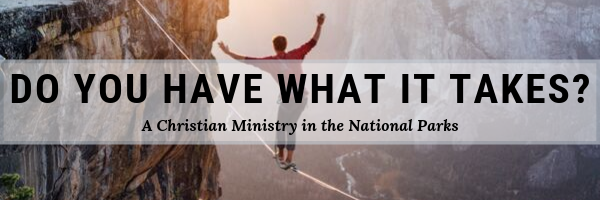 15 individuals will be selected to participate in an intensive leadership development program unique to ACMNP. ALDP participants will focus on Christian leadership development, spearhead a ministry project in their assigned park, lead an ACMNP Ministry Team, receive training on the Lion’s Lead Leadership Assessment, and invest effort in significant reflection on their park season. Attendance is mandatory at the ALDP & National Training Conference taking place in Estes Park, CO from April 15-19, 2020. At the completion of their ACMNP & employment season, these individuals will receive a $1,000 scholarship.Interested in applying for the Advanced Leadership Development Program? Complete your ACMNP application online and email Carrie at cbruns@acmnp.com to receive the additional ALDP application. ALDP applications are due no later than Sunday, March 1st.